ЧЕРКАСЬК                                                     СЬКА РАДА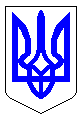 ЧЕРКАСЬКА МІСЬКА РАДАВИКОНАВЧИЙ КОМІТЕТРІШЕННЯВід 19.05.2020№ 370Про організацію сезонної  торгівлі квасом та охолоджувальними напоями на території м. Черкаси у 2020 роціВідповідно до підпункту 8 пункту «а» статті 30 Закону України «Про місцеве самоврядування в Україні», розглянувши звернення комунального підприємства «Черкаські ринки» (вх. 02-02/18063 від 04.03.2020) з урахуванням узгодженого з департаментом архітектури та містобудування переліку місць торгівлі, керуючись рішеннями Черкаської міської ради від 05.04.2012 № 3-753 «Про затвердження схеми розміщення тимчасових споруд в м. Черкаси та внесення змін до рішень Черкаської міської ради», від 15.03.2017 № 2-1799 «Про внесення змін до рішення Черкаської міської ради від 19.08.2014 № 2-40 «Про встановлення мораторію на розміщення тимчасових споруд», від 09.07.2010 № 5-821 «Про затвердження Порядку укладання договорів про пайову участь в утриманні об’єктів благоустрою міста», рішенням виконавчого комітету Черкаської міської ради від 10.02.2015 № 138 «Про встановлення тарифів на послугу з надання торгового місця на ринках та ярмарках КП «Черкаські ринки» Черкаської міської ради», виконавчий комітет Черкаської міської радиВИРІШИВ:1. Комунальному підприємству «Черкаські ринки»:1.1. Організувати з 13 квітня до 14 вересня 2020 року сезонну торгівлю квасом та охолоджувальними напоями на території міста Черкаси у місцях та площею згідно з додатком.1.2. Укласти договори про пайову участь в утриманні об’єктів благоустрою міста у місцях здійснення сезонної торгівлі квасом та охолоджувальними напоями. 1.3. Утримувати місця сезонної торгівлі квасом та охолоджувальними напоями у належному санітарному стані.2. Установити режим роботи об’єктів торгівлі квасом та охолоджувальними напоями з 8-00 до 20-00 години. 3. Контроль за виконанням рішення покласти на заступника міського голови з питань діяльності виконавчих органів ради Бордунос Л.І.Міський голова                                                                                          А. В. БондаренкоДодаток ЗАТВЕРДЖЕНОрішення виконавчого комітетувід______________№_______Перелік місцьсезонної торгівлі квасом та охолоджувальними напоями на території м. Черкаси у 2020 роціДиректор департаментуекономіки та розвитку                                                                                            І. І. Удод№з/пАдреса місця торгівліПлоща місця торгівлі, м21Вулиця Байди Вишневецького біля будівлі № 3452На розі вулиць Володимира Ложешнікова та Вернигори4,53Вулиця Віталія Вергая біля будівлі № 344,54Вулиця В’ячеслава Чорновола біля будівлі № 112/355На розі вулиць  Гоголя та Остафія Дашковича36Вулиця Гоголя біля будинку № 25837Вулиця Гоголя біля салону краси «СІТІ-Z»38На розі вулиць Гоголя та В’ячеслава Чорновола4,59Вулиця Гагаріна у районі парку «Сосновий бір»4,510Вулиця Гагаріна у районі парку «Долина троянд»4,511Вулиця Гагаріна напроти магазину «Абсолют»312На розі вулиць Гагаріна та Богдана Хмельницького413Вулиця Героїв Дніпра біля будівлі № 49514Вулиця Героїв Дніпра біля будівлі № 85515Вулиця Дахнівська біля будівлі № 234,516На розі вулиці Дахнівської та провулку Медичного317Вулиця Добровольського на території площі 700-річчя міста4,518Вулиця Кривалівська біля магазину «АТБ-Маркет»4,519На розі вулиць Кривалівської та Надпільної520На розі вулиць Максима Залізняка та Капітана Пилипенка521Вулиця Менделєєва біля будівлі № 34,522Вулиця Менделєєва напроти будівлі № 5523Вулиця Небесної Сотні біля будинку № 10524Вулиця Небесної Сотні біля будівлі № 30325Вулиця Нарбутівська біля будинку № 1754,526Вулиця Надпільна напроти будівлі № 291327Вулиця Надпільна напроти будівлі № 293528Вулиця Надпільна  біля будинку № 3424,529На розі вулиць Остафія Дашковича та Гоголя530Вулиця Онопрієнка біля будівлі № 24,531Вулиця Онопрієнка біля будівлі № 24,532Вулиця Пастерівська біля будинку № 1064,533Вулиця Припортова біля будівлі № 384,534Вулиця 30-річчя Перемоги біля будівлі № 44,535Вулиця 30-річчя Перемоги біля будівлі № 364,536Вулиця Прикордонника Лазаренка біля будівлі № 26/2437Вулиця Сергія Амброса біля будівлі № 44,538На розі вулиць Сумгаїтської та Прикордонника Лазаренка4,539Вулиця Сумгаїтська біля будівлі № 24540Вулиця Сумгаїтська біля будівлі № 394,541Вулиця Смілянська біля будівлі № 23542На розі вулиць Смілянської та Гоголя 4,543Вулиця Смілянська біля будівлі № 44/2544На розі вулиць Смілянської та Благовісної545Вулиця Смілянська біля будівлі № 97446На розі вулиць Смілянської та Вернигори 4,547На розі вулиць Смілянської та Вернигори548Вулиця Смілянська біля парку «Перемога»449Вулиця Сержанта Смірнова біля будівлі № 5/1450Вулиця Тараскова біля будівлі № 164,551На розі проспекту Хіміків та вулиці Самійла Кішки552На розі проспекту Хіміків та вулиці Самійла Кішки4,553Вулиця Хрещатик біля будівлі № 235 в глибині забудови454На розі вулиць Чигиринської та Пацаєва555Бульвар Шевченка біля будівлі № 209/1556Бульвар Шевченка біля будівлі № 222557Бульвар Шевченка біля будинку № 4095